武汉晴川学院2020年普通专升本补录工作的通知遵照《湖北省教育厅关于做好2020普通专升本招生工作的通知》（鄂高教函[2020]3号）文件精神，根据《武汉晴川学院2020普通专升本招生简章》及《武汉晴川学院2020普通专升本招生工作方案》，现将我校2020专升本补录工作相关事宜通知如下：一、补录对象及条件1.补录对象 （1）已参加全省普通专升本网络统一报名并经相关高校审核正式确认报名且未被相关高校录取的“普通考生”、“建档立卡考生”两种类型考生；（2）正常参加相关高校普通专升本考试，没有因考试违纪等问题被相关高校认定为取消考试资格。2.补录条件 具有良好的思想品德和政治素质，热爱祖国，遵纪守法，身体健康；在校期间未受任何纪律处分；修完普通高职高专教学计划规定的课程，如期毕业。二、补录专业及计划三、补录报名时间及网址1.补录报名时间：8月18日9：00至20日16:002.补录报名网址为：http://zsb.e21.cn/（或http://zsb.e21.cn/blbm/）四、补录报名流程1.符合补录报名条件的考生使用在全省网络统一报名时注册的原账号密码登录补录报名平台，如遗忘密码可使用平台首页“找回密码”功能使用已注册手机号重置密码；如原注册手机号因考生个人原因无法用于登录，将失去补录报名资格，责任由考生自负。2.点击页面左侧“补录报名”模块报名。考生只能作为“普通考生”类型选择报考的高校和专业志愿，每名考生限报一所高校的一个补录招生专业。左侧“报名统计”模块提供补录计划和补录报考人数情况供考生参考。“在线报名”模块内经高校审核确认的考生其他信息为不可修改状态，考生无需填写也不得更改。3.考生检查填报高校、专业无误后，点击“保存”按钮，保存考生当前报考志愿信息。只有点击了“保存”按钮，填报的志愿信息才会储存到报名系统中，否则志愿信息无法保存，等于没有填报（或没有修改）本次志愿。补录报名截止时间（8月20日16:00）前，考生可多次修改志愿，每次修改后都要点击“保存”按钮，以最后一次修改并保存的志愿为准。4.保存后，考生可点击页面上方“预览报名表”检查当前填报的志愿信息是否准确，全面检查后，如果没有问题，考生点击页面右上角“安全退出”按钮，退出补录报名系统。如果发现有问题，请在补录报名截止时间前及时登录系统更正志愿信息。5.8月21日至8月22日17:00，考生首先登陆省级报名平台下载打印《2020年湖北省高校普通专升本补录报名申请表》并手写签字；然后登录武汉晴川学院专升本报名信息管理系统（以下简称“校级平台”，网址http://120.202.180.67:8086，建议使用谷歌浏览器，火狐浏览器，360浏览器极速模式。手机端微信二维码：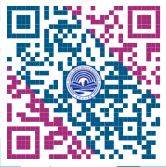 ），用身份证号及身份证后四位密码登录校级平台并在资格审核模块提交以下材料：①身份证正反面扫描件（或者高清照片）；②专科毕业证扫描件（或者高清照片）；③签字版《2020湖北省高校普通专升本补录报名申请表》照片；④点击提交按钮，完成资格审核资料提交。五、资格审核与补录1.资格审查与补录时间：8月21-22日；2.补录规则：①审核录取同步进行并一次性完成，不进行多轮补录录取、不进行计划调剂。②对专业审核不通过的补录报名考生，直接不予录取。③对通过专业审核的报名考生，录取时分专业按补录计划根据考生《大学英语》科目成绩从高分到低分依次录取。④补录名单将在学校教务处网站（http://jw.qcuwh.cn/）公示3天，有异议者可在公示期间向我校纪检部门反映，过期不予受理。公示无异议后，报省教育厅复核备案，通过后约在8月下旬邮寄发放录取通知书。六、学费标准被录取的2020年普通专升本学生，入学后的学费、住宿费等收费项目和标准与经省物价主管部门批准的我校相同专业2020年入学的普通全日制本科学生收费标准相同。七、学籍复核及入学1.被录取并经省教育厅备案通过后，考生持录取通知书、专科毕业证和身份证原件，按录取通知书具体要求到校办理入学手续。2.学校对入学资格进行审查，审查合格者办理入学手续，并按录取专业予以学籍注册，在校期间不得转专业。3.学生入学后将单独编班或编入本科三年级同专业班级组织教学，按普通全日制本科学生要求进行管理。4.学生修完本科学业，成绩合格，达到毕业要求者，颁发高等学校普通本科毕业证书，毕业证书内容将按照国家规定填写，标注“在本校XX专业专科起点本科学习”，学习时间按进入本科阶段的实际时间填写。达到学校学位授予要求的，可申请授予学士学位。 八、补录咨询1.咨询电话 027-87934421  027-87934420  15207176452（王老师）15377500535（熊老师） 13343427979（刘老师）2.投诉举报电话及邮箱电话：027-87934402  邮箱：qingchuanjijian@126.com九、温馨提示考生在填报或更改补录专业志愿前，务必认真阅读所报考高校发布的补录工作通知，咨询并确认所学专科专业是否符合补录招生专业的相关要求后，再进行更改志愿。省级考生报名平台为考生提供了查询高校补录招生计划和报考人数的功能（在页面左侧点击“报名统计”模块），考生可在补录报名期间随时查询各高校报考人数信息，自行决定是否调整报考志愿；为了更好地推进本次专升本补录工作，我校特建立了晴川2020普通专升本补录QQ群，群号：374702026，请参加补录的同学积极加入。学校未委托任何中介组织开展补录工作，所有工作均以学校官方网站通知为准。                                 武汉晴川学院                                2020年8月16日专业名称专业代码补录人数招收专科专业范围商务英语0502625不限新闻学05030110不限电子信息工程0807013理工类计算机科学与技术08090112理工类软件工程08090210理工类工程管理12010311理工类会计学120203K10不限财务管理1202047不限电子商务12080111不限产品设计1305047不限